СОБРАНИЕ ПРЕДСТАВИТЕЛЕЙ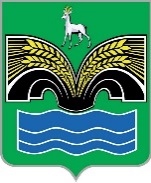 СЕЛЬСКОГО ПОСЕЛЕНИЯ КРАСНЫЙ ЯРМУНИЦИПАЛЬНОГО РАЙОНА КРАСНОЯРСКИЙСАМАРСКОЙ ОБЛАСТИЧЕТВЕРТОГО СОЗЫВАРЕШЕНИЕ от 16 марта 2023 года № 10Об одобрении проекта дополнительного соглашения № 2к Соглашению от 28.12.2022 № 1 «О передаче Администрации муниципального района Красноярский Самарской области осуществления части полномочий Администрации сельского поселения Красный Яр муниципального района Красноярский Самарской области по организации строительства и содержанию муниципального жилищного фонда»В соответствии с частью 4 статьи 15 Федерального закона от 06.10.2003 № 131-ФЗ «Об общих принципах организации местного самоуправления в Российской Федерации», статьёй 9 Устава сельского поселения Красный Яр муниципального района Красноярский Самарской области, Собрание представителей сельского поселения Красный Яр муниципального района Красноярский Самарской области РЕШИЛО:1. Одобрить проект дополнительного соглашения № 2 к Соглашению от 28.12.2022 № 1 «О передаче Администрации муниципального района Красноярский Самарской области осуществления части полномочий Администрации сельского поселения Красный Яр муниципального района Красноярский Самарской области по организации строительства и содержанию муниципального жилищного фонда».2. Поручить Главе сельского поселения Красный Яр муниципального района Красноярский Самарской области А.Г. Бушову направить настоящее решение и проект дополнительного соглашения председателю Собрания представителей муниципального района Красноярский Самарской области Л.А. Паничкиной.3. Поручить Главе сельского поселения Красный Яр муниципального района Красноярский Самарской области А.Г. Бушову заключить указанное дополнительное соглашение с Администрацией муниципального района Красноярский Самарской области после его одобрения Собранием представителей муниципального района Красноярский Самарской области.4. После подписания указанного дополнительного соглашения осуществить его официальное опубликование в газетах «Планета Красный Яр» и «Красноярский вестник».5. Опубликовать настоящее решение в газете «Планета Красный Яр».6. Настоящее решение вступает в силу со дня его официального опубликования. ПРОЕКТДополнительное соглашение № 2к Соглашению от 28.12.2022 № 1 «О передаче Администрации муниципального района Красноярский Самарской области осуществления части полномочий Администрации сельского поселения Красный Яр муниципального района Красноярский Самарской области по организации строительства и содержанию муниципального жилищного фонда»с. Красный Яр								          _______ 2023 г.Администрация сельского поселения Красный Яр муниципального района Красноярский Самарской области, в лице Главы сельского поселения Красный Яр муниципального района Красноярский Самарской области Бушова Алексея Геннадьевича, действующего на основании Устава сельского поселения Красный Яр муниципального района Красноярский Самарской области, именуемая в дальнейшем Администрация поселения, с одной стороны, и Администрация муниципального района Красноярский Самарской области, в лице Главы муниципального района Красноярский Самарской области Белоусова Михаила Владимировича, действующего на основании Устава муниципального района Красноярский Самарской области, именуемая в дальнейшем Администрация района, с другой стороны, именуемые в дальнейшем Стороны, в соответствии с пунктом 6.1 Соглашения от 28.12.2022 № 1 «О передаче Администрации муниципального района Красноярский Самарской области осуществления части полномочий Администрации сельского поселения Красный Яр муниципального района Красноярский Самарской области по организации строительства и содержанию муниципального жилищного фонда» (далее - Соглашение) заключили настоящее Дополнительное соглашение о нижеследующем.1. Внести в Соглашение следующие изменения:1) раздел 1 изложить в следующей редакции:«1. Предмет СоглашенияНастоящее Соглашение регулирует отношения, возникающие между Сторонами, в части передачи отдельных полномочий по решению вопросов местного значения сельского поселения Красный Яр муниципального района Красноярский Самарской области (далее - сельское поселение Красный Яр) в соответствии с пунктом 6 части 1 статьи 14 и частью 4 статьи 15 Федерального закона от 06.10.2003 № 131-ФЗ «Об общих принципах организации местного самоуправления в Российской Федерации» и закрепляет передачу Администрации района осуществления части полномочий Администрации поселения по организации строительства и содержанию муниципального жилищного фонда, а именно - проектирование, строительство или приобретение для предоставления гражданам по договорам найма в рамках государственной программы Самарской области «Комплексное развитие сельских территорий Самарской области на 2020-2025 годы» по ведомственному проекту «Развитие жилищного строительства на сельских территориях и повышение уровня благоустройства домовладений» (реализация мероприятий по строительству (приобретению) жилого помещения (жилого дома) на сельских территориях, в том числе участию в долевом строительстве жилых домов (квартир), участию в строительстве жилого помещения (жилого дома)на основании договора инвестирования, приобретения у юридического лица объекта индивидуального жилищного строительства, предоставляемого гражданам Российской Федерации, проживающим на сельских территориях, по договору найма жилого помещения, на 2023-2025 годы):- жилого дома площадью 108 м2в селе Малая Каменка;- жилого дома площадью 33 м2в селе Малая Каменка;- жилого дома площадью 42 м2в поселке Угловой;- жилого дома площадью 54 м2в поселке Угловой;- жилого дома площадью 54 м2в поселке Угловой;- - жилого дома площадью 42 м2в селе Малая Каменка.»;2) пункт 3.2 раздела 3 изложить в следующей редакции: «3.2. Объем межбюджетных трансфертов, передаваемых на выполнение полномочий, предусмотренных настоящим Соглашением из бюджета сельского поселения Красный Яр в бюджет муниципального района Красноярский Самарской области в 2023 году, составляет 20 348 899 (Двадцать миллионов триста сорок восемь тысяч восемьсот девяносто девять) рублей 83 копейки, в том числе, формируемых за счёт средств, поступающих из федерального и областного бюджета 19 924 420 (Девятнадцать миллионов девятьсот двадцать четыре тысячи четыреста двадцать) рублей 80 копеек.».2. Настоящее Дополнительное соглашение является неотъемлемой частью Соглашения, составлено в двух экземплярах, имеющих одинаковую юридическую силу, по одному экземпляру для каждой из Сторон.  3. Настоящее Дополнительное соглашение, подписанное сторонами, вступает в силу после официального опубликования в газетах «Красноярский вестник» и «Планета Красный Яр». 4. Условия Соглашения, не затронутые настоящим Дополнительным соглашением, остаются неизменными.5. Реквизиты и подписи сторон:Председатель Собрания представителей сельского поселения Красный Яр муниципального района Красноярский Самарской области _______________ А.В. БояровГлава сельского поселения Красный Ярмуниципального районаКрасноярский Самарской области_______________ А.Г. БушовОдобренорешением Собрания представителей муниципального района Красноярский Самарской областиот _________ 2023 года № ___Одобренорешением Собрания представителей сельского поселения Красный Яр муниципального района Красноярский Самарской областиот __________ 2023 года № ___Администрация сельского поселения Красный Яр муниципального района Красноярский Самарской областиАдминистрация муниципального района Красноярский Самарской областиЮридический адрес: 446381, Самарская область, Красноярский район, с. Красный Яр, улица Комсомольская, 90Юридический адрес: 446370, Самарская область, Красноярский район, село Красный Яр, пер. Коммунистический, д. 4Банковские реквизиты:Финансовое управление администрации муниципального района Красноярский Самарской области (Сельское поселение Красный Яр, Сельское поселение Красный Яр)л/с 02423006480ИНН 6376061622/ КПП 637601001Единый казначейский счет 40102810545370000036СЧ. № 03231643366284164200Отделение Самара Банка России//УФК  по  Самарской  области г. Самара БИК 013601205ОКТМО 36628416ОКПО 79164259Код администратора – 364Банковские реквизиты:УФК по Самарской области (Финансовое управление администрации муниципального района Красноярский Самарской области)Л\С 04423006320ИНН 6376000877/ КПП 637601001Единый казначейский счет 40102810545370000036№ сч. 03100643000000014200Отделение Самара Банка России // УФК по Самарской области г. СамараБИК 013601205ОКТМО 36628000ОКПО 02287572Код администратора – 925Глава сельского поселения Красный Яр муниципального района Красноярский Самарской области_______________________ А.Г. БушовГлава муниципального района Красноярский Самарской области   ________________ М.В. Белоусов